Elevator RobotC Programming GuideDownload the free trial RobotC programming language for LEGO EV3 at www.robotc.net.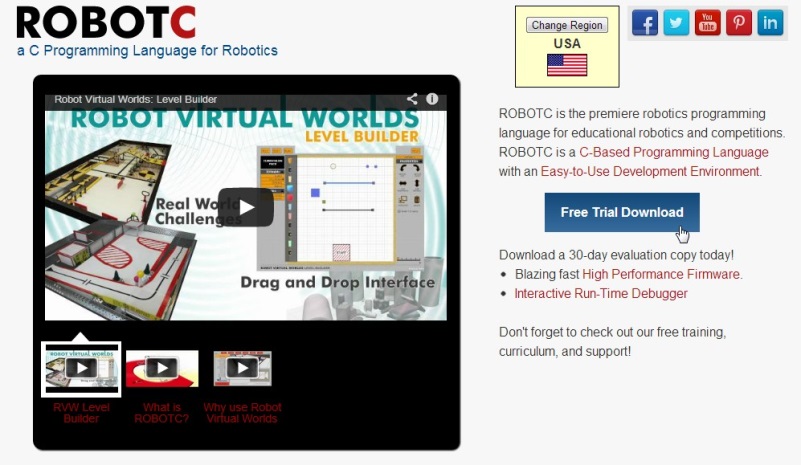 Follow the instructions to install RobotC.Open RobotC.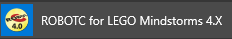 Activate the free trial license by going to Help > Manage License > Add License.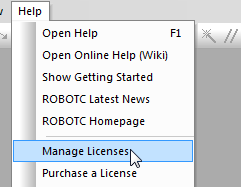 Select Product > ROBOTC for LEGO MINDSTORMS > Start Trial > Yes > Close > Close.Click on Robot > Compiler Target > Physical Robot.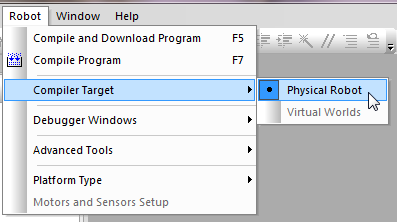 Open the supplied file by going to File > Open and Compile > “pick the file from saved location” > elevator.c > Open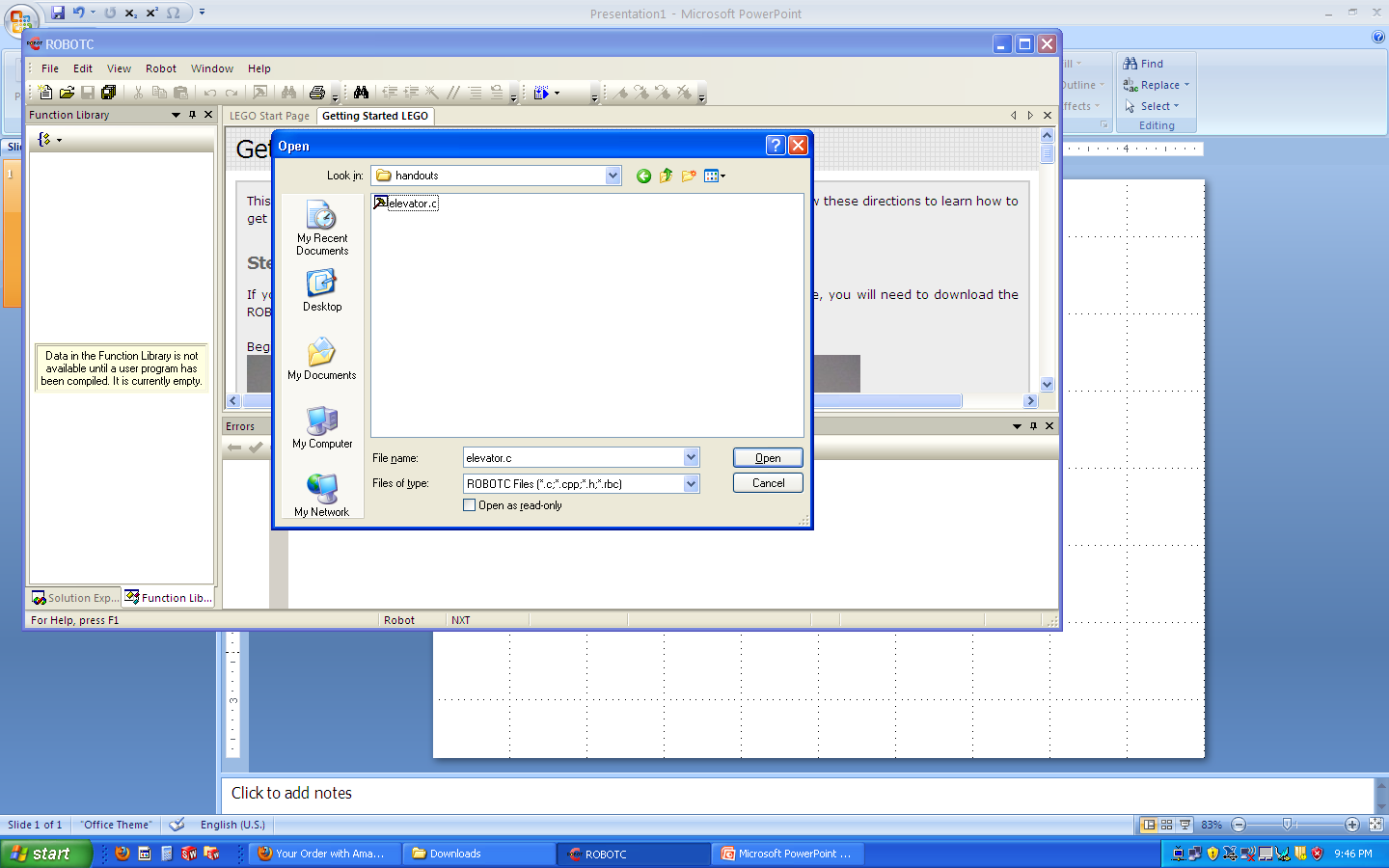 Connect the LEGO EV3 to the computer with a USB cable.In RobotC, download the supplied program into the Lego EV3 brick.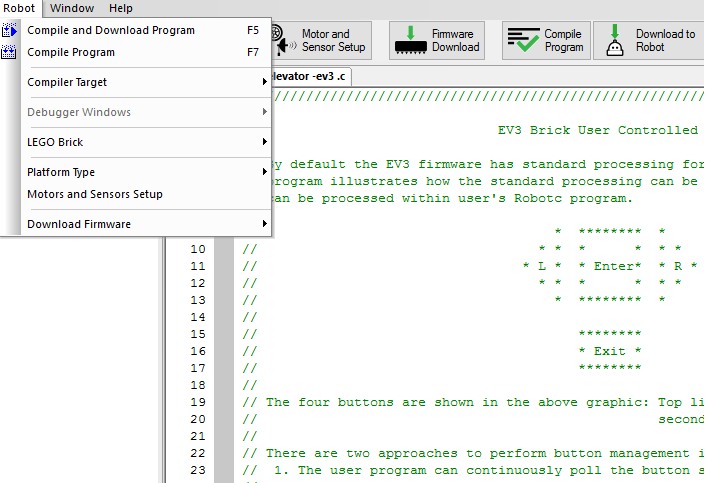 The device is now ready to be used.